VSTUPNÍ ČÁSTNázev moduluZáklady pracovního právaKód modulu66-m-4/AF70Typ vzděláváníOdborné vzděláváníTyp moduluodborný teoretickýVyužitelnost vzdělávacího moduluKategorie dosaženého vzděláníL0 (EQF úroveň 4)M (EQF úroveň 4)Skupiny oborů66 - Obchod63 - Ekonomika a administrativa64 - Podnikání v oborech, odvětvíKomplexní úlohaZáklady pracovního právaObory vzdělání - poznámky66-41-L/01 Obchodník64-41-L/51 Podnikání63-41-M/01 Ekonomika a podnikání63-41-M/01 Obchodní akademieDélka modulu (počet hodin)16Poznámka k délce moduluPlatnost modulu od30. 04. 2020Platnost modulu doVstupní předpokladyZákladní terminologie – práce, pracovní síla, trh práceJÁDRO MODULUCharakteristika moduluModul je určen pro obory vzdělání s různým zaměřením a bude realizován na teoretickém základu. Tento modul přispívá k aktivnímu přístupu žáků ke své odborné profesní kariéře. Žáci se budou po absolvování tohoto modulu orientovat v pravidlech pracovněprávních vztahů a budou tak lépe připraveni na výběr svého zaměstnání. Modul posílí vědomí nutnosti dodržování zákona v pracovněprávní oblasti.Očekávané výsledky učeníVýsledky učení ve vazbě na RVPorientuje se v zákonné úpravě pracovního poměruŽák:orientuje se v pracovněprávních vztazíchdiskutuje o pracovních podmínkáchvysvětlí význam péče o zaměstnancepopíše úlohu inspektorátů práce a odborůObsah vzdělávání (rozpis učiva)Pracovněprávní vztahyPracovní podmínkyPéče o zaměstnanceInspektoráty práce, odboryUčební činnosti žáků a strategie výukyStrategie výukyMetody slovní:monologické metody (vysvětlování, popis, výklad)dialogické metody (rozhovor, diskuse)metody práce s učebnicí, knihou, odborným časopisem, internetemMetody praktické:aplikace teoretické poznatků na praktických příkladech s odbornou podporou učiteleUčební činnostiŽák:pracuje s informacemi získanými z výkladu vyučujícíhopři své činnosti uplatňuje práci s odborným textemvyhledává a ověřuje si doplňující informace získané z elektronických zdrojůkonzultuje danou problematiku s vyučujícímaplikuje teoretické poznatky do praktických příkladůodhaluje případnou chybovost a provede opravuzpracované zadání prezentuje před třídou a vyučujícímČinnosti žáka ve vazbě na výsledky učení:Orientuje se v pracovněprávních vztazíchvysvětlí pojem pracovněprávní vztahyjednotlivé prvky pracovněprávních vztahů vyhledává v Zákoníku prácejmenuje způsoby vzniku pracovního poměrudefinuje pracovní smlouvu a jmenuje její povinné náležitostivysvětlí význam zkušební doby a konkurenční doložkyjmenuje a rozlišuje jednotlivé způsoby zániku pracovního poměrurozlišuje DPP a DPČDiskutuje o pracovních podmínkáchžáci diskutují o BOZP, pracovní době, dovolené, změnách pracovního poměru, odborném rozvoji zaměstnancůcharakterizuje rizikovou práci ve vztahu k pracovnímu úrazu a nemoci z povoláníVysvětlí význam péče o zaměstnancevyjmenuje a vysvětlí příklady benefitůPopíše úlohu inspektorátů práce a odborůvyhledá příslušný inspektorát práce podle místa bydlištěuvede příklad možného podnětu ke kontrole a stručně popíše součinnost zaměstnance při řešení podnětu.charakterizuje kolektivní smlouvuZařazení do učebního plánu, ročníkPro všechny uvedené obory: 2. ročníkVÝSTUPNÍ ČÁSTZpůsob ověřování dosažených výsledkůPísemné zkoušení: znalosti a jejich aplikace se ověří formou otevřených otázek s tématy:pracovněprávní vztahy – 10 otázekpracovní podmínky – 10 otázekpéče o zaměstnance, inspektoráty práce, odbory – 5 otázekKritéria hodnoceníPísemné zkoušení: žák získá maximálně 100 bodů, s ohledem na konkrétní témata:pracovněprávní vztahy – maximálně 40 bodůpracovní podmínky – 40 bodůpéče o zaměstnance, inspektoráty práce, odbory – 20 bodůŽák uspěl při dosažení alespoň 50 bodů.Žák modul nesplní v případě nedosažení požadovaných minimálních bodových hranic.U písemného zkoušení se hodnotí věcná správnost výkladu pojmů, aplikace z teoretických poznatků do praktických příkladů, samostatnost při prezentaci a schopnost obhajoby výsledku.Podmínkou splnění modulu je účast ve výši 10 hodin.Doporučená literaturaBUČKOVÁ, Veronika, Alena FABIČOVICOVÁ a Monika NOVÁKOVÁ. Ekonomika pro střední školy - úvod. Brno: Didaktis, c2013. ISBN 978-80-7358-203-6.ČISTÁ, Lydia. Ekonomika pro střední odborná učiliště a veřejnost. Praha: Fortuna, 2007. ISBN 978-80-7373-017-8.ROUČKOVÁ, Dana. Zákoník práce 2018: se stručným souhrnným komentářem k jednotlivým oblastem právní úpravy, s některými nejnovějšími judikáty Ústavního soudu a Nejvyššího soudu, včetně změn účinných od 1. 2. a 1. 6. 2018. 14. aktualizované vydání. Olomouc: Anag, 2018. Práce, mzdy, pojištění. ISBN 978-80-7554-112-3.PoznámkyUčivo nutno neustále aktualizovat vzhledem k měnící se zákonné úpravě odměňování za práciObsahové upřesněníOV RVP - Odborné vzdělávání ve vztahu k RVPMateriál vznikl v rámci projektu Modernizace odborného vzdělávání (MOV), který byl spolufinancován z Evropských strukturálních a investičních fondů a jehož realizaci zajišťoval Národní pedagogický institut České republiky. Autorem materiálu a všech jeho částí, není-li uvedeno jinak, je Vladimíra Stěhulová. Creative Commons CC BY SA 4.0 – Uveďte původ – Zachovejte licenci 4.0 Mezinárodní.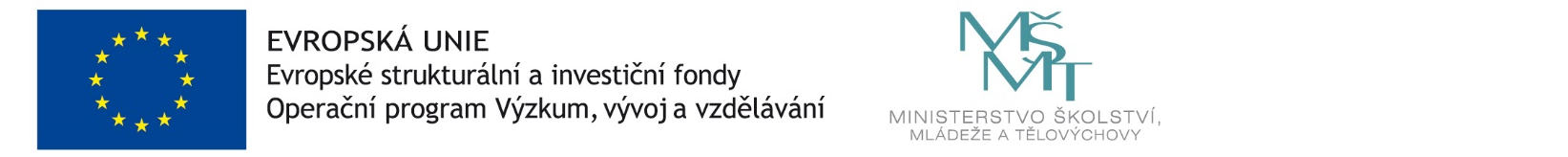 